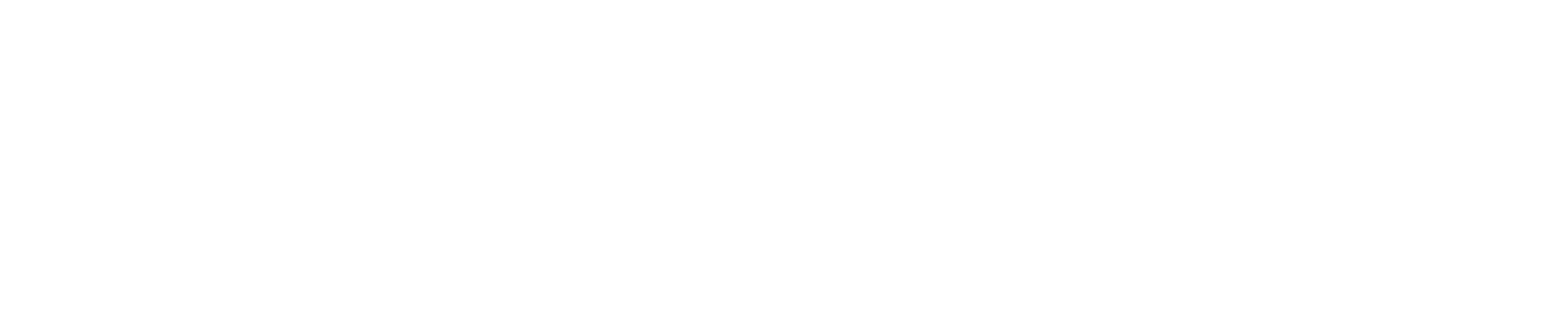 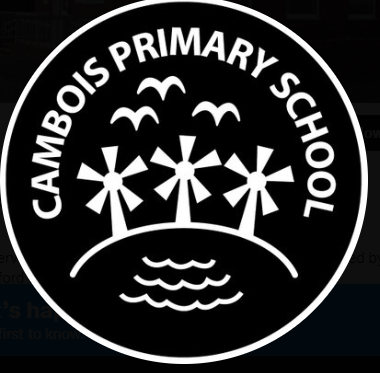 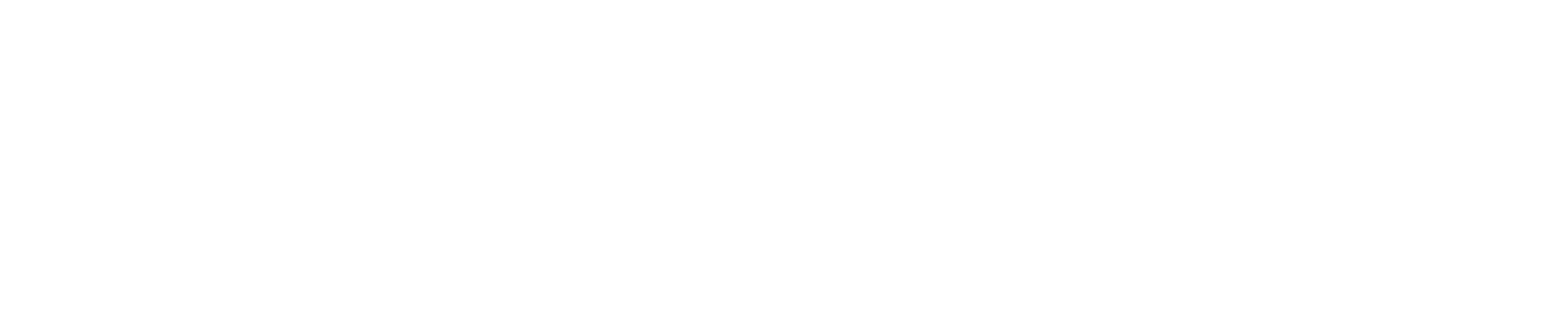 Green- AchievedYellow- InconsistentRed- Not achieved SWIMMING PLAN 2023Swimming Projected spend= 16, 850Physical Education Raising standards of all our children in Physical Education. Raising standards of all our children in Physical Education. Raising standards of all our children in Physical Education. Raising standards of all our children in Physical Education. Objectives, 	Rationale 	& Evidence Intention Implementation Impact Cost To ensure confidence in teaching and assessing in PE is developed and is consistent across the school. Ensure new PE lead is updated and aware of the system for planning and assessing PETargeted CPD to address concerns highlighted during conversations with staff. Planning documents and schemes of work (SOW) are to be used by all teaching staff consistently in school. Staff training to focus on development areas identified through observations by PE Lead/SLT. Staff meeting time to discuss the teaching of PE to ensure consistency.A more consistent and robust method of assessment within PE. To ensure all staff are exposed to the latest research surrounding high quality Physical Education and its impact. SOWs kept on the google drive which the PE lead has shared with all staff members along with a bank of resources. All staff have access to ‘PEpro’ app.  A planning folder and teaching notes has a range of lesson plans on this in the shared area. Home learning is also on this shared drive as well as extra/cross curricular activities and references made to useful websites. CPD and staff meeting time dedicated to addressing this. Termly staff meeting to focus on different aspects of PE. E.G utilising technology for the theoretical aspect of PE and how to ensure pupils who can’t take part in the physical learning, can still take part in the lesson and learn.  3 assessment tests throughout the year and staff also complete an assessment. Data provided will show the PE lead staff confidence levels in delivering that aspect of PE and he can then build cpd around this. PE lead can breakdown the assessment into different groups e.g. pupil premium, SEND, gender. All staff to use the AFPE membership to stay up to date with the latest research and use this to develop their teaching approach.All teaching staff should be able to use the Google drive to support their teaching and all staff to consistently use the resources for each lesson. PE lead has 	created progression plans and SOW specific and appropriate for the context of our school which should support delivery and improve confidence levels leading to high quality PE.  Lesson observations and subject monitoring should show that structuring of lessons and inclusion on basic aspects of PE lessons are more consistent throughout school. Staff to use the school assessment method 3 times throughout the year (September, January and July). This should show the progress of each child in the different assessment areas (Locomotor, object control and stability). Children who have not progressed or are finding PE challenging will receive interventions which will allow them to develop their skills further. More child-centred approach in which each child’s areas for development can be targeted by the class teacher and PE Lead. Extracurricular activities, competitions and school games activity events will then offer these children chances to participate. High quality PE provided to the children and children are then exposed to high quality theoretical knowledge surrounding the subject. £0 G Drive£1000 PEPRO with £1000 free equipment with this.£270 To offer children a diverse and wide PE curriculum. ALL star danceIan BikeTo ensure all pupils from early years develop core and are able to ride a balance bikeTo ensure all pupils in school can ride a bike safely and confidentially.  A curriculum overview that has been designed to engage and challenge all learners, building on from feedback from the previous year. Offer the children opportunities to take part in these wide ranging sports to apply their skills at break times and lunch times. Staff and ‘school sport organising crew’ to run these. PE curriculum to be shared with all staff and discussed during staff meetings. At this meeting, PE lead will discuss varied approaches of teaching to ensure all children participate in PE. Each lesson will have a skill development and skill application, from EYFS to Year 6. This will allow meaningful progressions to be applied throughout the school using consistent approaches. Use Sport premium to replenish stock and use old stock for outdoor extracurricular clubs. All this equipment will be looked after by staff outside and a different activity will be happening around the school yard and field. All staff to have the knowledge and understanding of why we have a skill-based curriculum and not a sport based curriculum. Children to have basic skills that allows them to take part in a variety of sports rather than doing a large unit on one specific sport. Aim is to have increased participation levels, more chance of living an active lifestyle and increased confidence. Equipment audit to be on a google document to ensure it is looked after correctly, leading to long term sustainability of equipment. Sports Leaders will consult with PE coordinator regarding what taster sessions/sports they’d like to see for the academic year. More children will then engage in physical activity.Healthy Lifestyle Awareness Ensuring all out children have access to regular exercise Ensuring all out children have access to regular exercise Objectives, 	Rationale 	& Evidence Intention Implementation Impact Cost To increase physical activity levels of all children. Increase number of children participating in physical activity and have access to active playtimes and extra-curricular clubs. An extensive range of extra-curricular clubs offered to all children EYFS to Year 6. These are to be delivered by numerous staff members to ensure that they can consistently take place. They will also be ran by the ‘School sport organising crew.’ An editable google document/spreadsheet will be used as a tracking tool to ensure that each child is tracked and targeted interventions can take place. Every half-term, the PE Lead will organise ‘intra-school’ competitions and children will receive participation rewards. Now fixtures have resumed, the school will take part in a range of inter-school competitions and will work with the school sport organiser to take part in these competitions too. £0 Increase the participation levels in physical activity but also increase the amount of ‘sports leaders’ and ‘school sports organising crew.’ To create a breakfast club sports club each morning which will allow the children to attend school early to take part in a range of physical activities to improve participation.  School sports organising crew and sports leaders appointed from Year 3, 4, 5 and 6. Children to receive training from PE specialist in school to allow them to have the skills to run break time and lunch time clubs.  Staff and PE coordinator to track and monitor who takes part in this and suggest to targeted families that their child is welcome to this club in order to utilise targeted interventions. Children to take part in National Sports Week which will provide 100% of children the opportunity to take part in physical activity.The impact of this will hopefully increase attendance in school, increase participation in physical activity and allow each child to be active before entering the classroom environment. Added equipment £500To continue to improve the understanding of links between health and well-being and fitness. Improve children’s health and well-being through incidental and discrete teaching opportunities, leading to whole school improvement.  All children to take part in a ‘Health week’ in summer term. Science topics to relate to the human body and health and fitness. All children to receive regular teaching of theoretical aspects of PE, including healthy lifestyles, healthy choices and healthy eating. Children to be exposed to more theoretical understanding of PE. E.G. What muscles are you using? Why do we exercise? What happens to our heart and lungs when we exercise?Staff and children to understand and model in more depth the relationship between physical activity and physical health.  Relate this to the new PSHE Jigsaw curriculum to ensure it combines physical activity with health. Children should be able to explain the theoretical aspects of PE which will hopefully impact on their life choices and lower the school obesity rate. Staff encouraged to model/regularlyexplain positive food and lifestyle choices to children from EYFS to Year 6 – e.g. choosing to drink water rather than fizzy pop or eating fruit and healthy snacks rather than crisps. However, also explaining that these foods and drinks can be had but in moderation to maintain healthy lifestyle. £0 Competitive School Sport Ensuring all out children have access to regular exercise Ensuring all out children have access to regular exercise Objectives, 	Rationale 	& Evidence Intention Implementation Impact Cost To offer a wide range of sport opportunities for all children. To increase participation rates for all children across the school. To improve numbers of children (including those not actively participating in competitive sport). For every child, from EYFS – Year 6, to participate in sporting activities within school. An increase in children participating in extra-curricular clubs Improved percentage of children competing in sports. Continue to build the school sports organising crew and sports leaders to  add a growing responsibility to children. Staffing/Transport – Use the school bus for the majority of these competitions to ensure that money is saved. Introduction of wider sports to all children through our skill based curriculum. For example, as part of the children’s sending and receiving unit they should be exposed to: Basketball, Netball, Football, Handball, Rugby, Dodgeball etc rather than one specific sport. National Sports Week and Health Week to provide children with opportunities to try numerous sports, e.g. Ultimate Frisbee, boccia, blind football and seated volleyball and bowling. This will provide a love for physical activity amongst all children.  Intra- and inter-school competitions for all children taking place throughout the year. Intra-competitions half termly and inter competitions regularly. Children will attend the local authority school games festivals and competitions. Participation tournaments and fixtures will take place against partnership schools and Northumberland schools due to strong links.Sports Leaders appointed from Year 3, 4, 5 and 6. Children to undergo training from PE Coordinator within school to allow them to run sports clubs in school. PE Coordinator will work with the school games organiser again to deliver ‘schools sports organiser crew’ training to targeted girls.  Children to receive a school hood highlighting their role. Children will be entering competitions such as: Football, rugby, Alnwick Castle event, Gymnastics, quad kids athletics and others. National Sports Week will provide 100% of children the opportunity to participate in sports that they may be unfamiliar with.  Extra-curricular clubs will take place with more competitive fixtures and participation events with other schools. A breakfast physical activity club will take place each morning to ensure that children have opportunities to participate in physical activity. This will hopefully have a positive impact on school attendance too. Children will have the confidence to represent the school and push themselves further with physical activity. Children will also display key values such as sportsmanship, resilience and fair play which can be reinforced around school. This could lead to more children joining local sports clubs which will improve the school links to these clubs. More children will be involved with leading and modelling physical activity which promotes this further to their peers. Including Fuel prices £1500600 on the basis of 20 children and hoodies costing around £15. To increase staff confidence levels in teaching high quality PEContinue to use selected external providers to uplevel staff and provide children with extra opportunities for physical activity and high quality PE. All-star productions to continue to attend school and deliver teaching sessions to the children and after school/holiday club opportunities. Staff will use these sessions as CPD. Hoops4Health- to deliver basketball and skill related sessions to ks2 children initially free of charge. Northumberland Cricket Board All Stars Cricket training sessions for childrenNewcastle Falcons- Will deliver healthy eating and lifestyle workshops and practical sessions to children in KS2. Children will have increased confidence in expressing themselves physically and have opportunities to perform their talents leading to continues activity. Children will take part in physical activity relating to basketball but will also compete in a tournament at the Newcastle Eagles arena which could enthuse the children to be lifelong participants of physical activity. Children had a term of taking part in child centred cricket developmental sessions with a coach from the Northumberland Cricket Board. Children will take part in a rugby tournament as well as receive over 8 hours of educational and practical sessions from Newcastle Falcons. £10500£1250Area of Focus Evidence(Sign-posts toour sources of evidence)Action Plan(Based on our review, key actions identified to improve our provision)Effective Use of the Funding(Summary of what our funding has been used for, including effective uses identified by Ofsted*)FundingBreakdown(How much spent on each area)Impact(The difference it has made / will make)SWIMMING Increase the number of children competently swimmingIncrease water confidence KS1 and EYFS by taking them swimming early and doing water confidenceSwimming records and registerCopies of badgesSwimming filesTo increase the water competence of children and the amount of children and time they get to swim from their basic entitlement.Four swimming sessions per week for targeted children and all classes to go for at least a term.Additional £3000 to go swimming all year and also for all classes to goWe now utilise our own mini bus (x3) so they have enabled the children to access more swimming lessons. Although this is meaning additional fuel costs, it is saving money due to the significantly cheap comparison between the price of fuel and external transport costs. SUSTAINABILITY/ NEXT STEPS. Meeting national curriculum requirements for swimming and water safetyNumber and percentage of pupilsWhat percentage of your Year 6 pupils could perform safe self-rescue in different water-based situations when they left your primary school at the end of last academic year?What percentage of your Year 6 pupils could swim competently, confidently and proficiently over a distance of at least 25 metres when they left your primary school at the end of last academic year?What percentage of your Year 6 pupils could use a range of strokes effectively [for example, front crawl, backstroke and breaststroke] when they left your primary school at the end of last academic year? Schools can choose to use the Primary PE and Sport Premium to provide additional provision for swimming but this must be for activity over and above the national curriculum requirements. Have you used it in this way?